Curriculum and Pacing Guide Mathematics: Precalculus Textbook:  Larson Precalculus with Limits A Graphing Approach2020 - 2021Course OverviewSemester 1Midterm						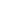 Semester 2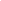 Final	Exam					WeekTopicsEssential QuestionsWeek 1Day 1 Introduction / OpeningModeling and Equation SolvingFunctions and Their PropertiesWhat is the domain and range of a function?What makes a function even or odd?How do you determine when a function is increasing or decreasing?What is the extreme of the function?Week 2Twelve Basic FunctionsBuilding Functions from FunctionsParametric Relations and InversesWhat is meant by composition?How do you combine functions algebraically?What does it mean to define relations parametrically?What is an inverse function, and how can I find it?Week 3Graphical TransformationsModeling with FunctionsHow do transformations change a graph?How can the relative extrema be used in real world applications?Week 4Review/Test Chapter 1Linear and Quadratic Functions and ModelingHow do I recognize and graph linear/quadratic functions?How can I use linear/quadratic functions to model situations and solve problems?Week 5Power Functions of Higher Degree with ModelingIntermediate Value TheoremReal Zeros of Polynomial FunctionsHow do I sketch power functions?How can I use power functions to model situations?What do the graphs of higher order polynomials look like?What are different names for the solutions of polynomial equations?How can I solve polynomial functions using different methods?How do I apply the Remainder Theorem, Factor Theorem and Rational Zeros Theorem?Week 6Complex ZerosFundamental Theorem of AlgebraGraphs of Rational FunctionsWhat is The Fundamental Theorem of Algebra?What is a complex number and conjugate?What is the difference between a removable discontinuity and a vertical asymptote?How do you find vertical and horizontal asymptotes for rational functions?Week 7Solving Equations in One VariableReview/TestHow do I identify extraneous solutions?Week 8Exponential and Logistic FunctionsExponential and Logistic ModelingHow do I evaluate exponential and logarithmic expressions? How do I identify and graph exponential, logistic and logarithmic functions?How do I use exponential functions to model real life problems?Week 9Logarithmic Functions and their GraphsProperties of Logarithmic FunctionsReview/TestWhat is an exponential function and how do I find its inverse?How do I convert equations between logarithmic form and exponential form?How do I apply the properties of logarithms to evaluate expressions, to solve exponential and logarithmic equations and to graph functions?Week 10Equation Solving and ModelingMathematics of FinanceHow are exponential and logarithmic models used in real world applications?Week 11Review/TestAngles and Their MeasuresWhat is a radian?How can I convert between radian and degree measures?How do I find arc lengths?How do I solve problems involving angular speed?Week 12Trigonometric Functions of Acute AnglesTrigonometry Extended: Circular FunctionsWhat are the special right triangles and how can they be used?What do the points on the circle represent?How do I define the six trigonometric functions using the length of the sides of a right triangle?In what quadrants are each of the trig functions positive?Week 13Trigonometry Extended: Circular FunctionsTest Non-Calculator/CalculatorWeek 14Graphs of Sine and Cosine: SinusoidsGraphs of Tangent, Cotangent, Secant and CosecantHow do I graph sine and cosine functions? What causes various transformations of these graphs?How do I graph tangent, cotangent, secant and cosecant functions?Week 15Inverse Trigonometric FunctionsSolving Problems with TrigonometryWhat are the domain and range of inverse trig functions?How do inverse trig functions relate to trig functions?How do I apply the concepts of trigonometry to solve real world problems?Week 16ReviewCalculator/Non-Calculator TestWeek 17-19Midterm Review / MidtermWeek 20Fundamental IdentitiesProving Trigonometric IdentitiesHow do I use the fundamental identities to simplify trigonometric expressions and solve trigonometric equations?Week 21Sum and Difference IdentitiesMultiple Angle IdentitiesHow can I find the trig value of a difference or a sum?How can I use the multiple angle identities?Week 22Multiple Angle IdentitiesLaw of sinesLaw of cosinesWhen should I use the law of sines or cosines?What is the ambiguous case for the law of sines?Week 23Review/TestLaw of Sines/Cosines Project or SAT PracticeHow can the law of sines/cosines be applied to the real world?Week 24Vectors in the planeDot Products of VectorsWhat is a unit vector?How do I find the angles between two vectors?What are orthogonal vectors?Week 25Parametric Equations and MotionPolar CoordinatesWhat is a parametric equation?What is a polar coordinate?Week 26Graphs of Polar EquationsDe Moivre’s Theorem and Nth RootsWhat are the different types of polar equations?What is the trigonometric form of a complex number?How can I multiply and divide complex numbers?How can I raise complex numbers to different powers?Week 27Review/TestMultivariable Linear Systems and Row OperationsHow can I solve a non-square system?Week 28Partial FractionsReview/TestWhat is partial fraction decomposition?Week 29Conic Sections and ParabolasEllipsesHow can I write the equation of a parabola?How can I write the equation of an ellipse?Week 30HyperbolasTranslation and Rotation of AxesReview/TestHow can I write the equation of a hyperbola?How can I use the discriminant to classify a conic?Week 31Polar Equations of ConicsQuizHow can I analyze the equation of a conic section in polar form?Week 32FCAT ReadingBinomial Theorem/Pascal’s TriangleSequencesHow can I use the binomial theorem to find a specific term in an expansion?How can I find the limit of a converging sequence?Week 33SeriesMathematical InductionWhat is sigma notation?What is an infinite series?What is mathematical induction and how is it used?Week 34Mathematical InductionReview/TestLimits and Motion: The Tangent ProblemWeek 35Limits and Motion: The Tangent ProblemWhat is the difference between average and instantaneous velocity?What is a limit?What is a derivative?How can I find the derivative at a particular point?Week 36More on LimitsReview/TestHow can I evaluate limits both graphically and algebraically?What is a one sided limit?How can I apply the prosperities of limits?How can I evaluate a limit at infinity?Week 37-39Flex weeksFinal review / final examChapter 1:  Functions and GraphsChapter 1:  Functions and GraphsChapter 1:  Functions and GraphsChapter 1:  Functions and GraphsChapter 1:  Functions and GraphsChapter 1:  Functions and GraphsChapter 1:  Functions and GraphsWeek 1Week 1Week 1Week 1Week 1Week 1Week 1DaysSectionTopicVocabularyBenchmarkDW Item #s / Additional ResourcesDate Completed21.1Modeling and Equation SolvingMathematical models, root, equation, zero, x-interceptMA.912.A.2.616281,(SI) Diagnostic Test HS Math – Algebra21.2Functions and their PropertiesDomain, range, relative min/max value, odd/even function, Extreme Value TheoremMA.912.A.4.5MA.912.A.5.6MA.912.C.1.11MA.912.C.1.137252,7316,7723,7837,7908,8033,8372,8374,16497,20570,20572,20542,7318,7816,7839,7887,7982,20574,16498,80736,134690,161691,Week 2Week 2Week 2Week 2Week 2Week 211.2 cont.Functions and their Properties11.3Twelve Basic FunctionsContinuous, piecewise functionMA.912.A.2.6131880,132045,161743,11.4Building functions from functionsComposition of functions, relation, implicitMA.912.A.2.816541,16545,21.5Parametric Relations and InversesParameter, inverse relation/function, reflectionMA.912.A.2.117878,20573,20576,20545,171513,Week 3Week 3Week 3Week 3Week 3Week 3Week 311.5 Cont.Parametric Relations and Inverses21.6Graphical TransformationsRigid/non-rigid transformations, vertical/horizontal translation, reflectionsMA.912.A.2.67447,7844,19731,20575,16544,20544,20546,127589,133247,11.7Modeling with FunctionsConversion factors, regression line, correlation coefficientWeek 4Week 4Week 4Week 4Week 4Week 4Graph polynomial functions with and without technologyMA.912.A.4.52Review 1Chapter 1 TestChapter 2:  Polynomial, Power and Rational FunctionsChapter 2:  Polynomial, Power and Rational FunctionsChapter 2:  Polynomial, Power and Rational FunctionsChapter 2:  Polynomial, Power and Rational FunctionsChapter 2:  Polynomial, Power and Rational FunctionsChapter 2:  Polynomial, Power and Rational FunctionsChapter 2:  Polynomial, Power and Rational FunctionsDaysSectionTopicVocabularyBenchmarksDW Item #s / Additional ResourcesDate Completed22.1Linear and Quadratic Functions and ModelingLeading coefficient, linear function, rate of change, initial value, constant term, correlation, quadratic function, axis of symmetry, vertexMA.912.A.4.57818,8368,20541,7475,(SI) Solve Quadratic EquationsHS Math AlgebraWeek 5Week 5Week 5Week 5Week 5Week 5Week 522.2Power FunctionsConstant of proportion/variation, direct/inverse variation, monomial functionMA.912.A.2.128373,22.3Polynomial Functions of Higher Degree with Modeling Cubic functions, quartic functions, term, standard form, coefficients, leading term, multiplicity, polynomial interpolation, Intermediate Value TheoremMA.912.A.4.5MA.912.A.4.8MA.912.C.1.127318,16288,80697,81443,81446,12.4Real Zeros of Polynomial FunctionsUpper/lower bound, quotient, remainder, dividend, divisor, synthetic division, rational/irrational zerosMA.912.A.4.6MA.912.A.4.87132,7197,7448,7451,7597,7744,7747,7850,7960,20543,16543,16572,16527,166240,166249,(SI) Zeros of a PolynomialHS Math AlgebraWeek 6Week 6Week 6Week 6Week 6Week 6Week 612.4 Cont.Real Zeros of Polynomial Functions32.5Complex Zeros and the Fundamental Theorem of AlgebraFundamental Theorem of Algebra, Linear Factorization Thm.MA.912.A.4.6MA.912.A.4.7MA.912.A.4.87489,7847,7938,8059,8067,8072,8076,8082,8085,16578,16528,7181,7202,7493,7849,7857,8088,16575,12.6Graphs of Rational FunctionsRational function, asymptote, slant asymptoteMA.912.A.5.67190,7333,7495,7750,16529,16569,7132,81763,81775,Week 7Week 7Week 7Week 7Week 7Week 7Week 712.6 Cont.Graphs of Rational Functions22.7Solving Equations in One VariableExtraneous solutions, rational equationsMA.912.A.5.52059,16217,20341,7924,8055,81804,81808,81809,2Review2Chapter 2 test (include review problems from chapter 1)Graph polynomial functions with and without technology and describe end behavior.MA.912.A.4.57223,81374,81378,Week 8Week 8Week 8Week 8Week 8Week 8Week 8Chapter 3:  Exponential, Logistic and Logarithmic FunctionsChapter 3:  Exponential, Logistic and Logarithmic FunctionsChapter 3:  Exponential, Logistic and Logarithmic FunctionsChapter 3:  Exponential, Logistic and Logarithmic FunctionsChapter 3:  Exponential, Logistic and Logarithmic FunctionsChapter 3:  Exponential, Logistic and Logarithmic FunctionsChapter 3:  Exponential, Logistic and Logarithmic FunctionsDaysSectionTopicVocabularyBenchmarksDW Item #s / Additional ResourcesDate Completed33.1Exponential and Logistic Functions Transcendental functions, exponential growth/decay function, logistic growth, natural base e, compound interestMA.912.A.8.77500,7755,7927,7966,16581,23.2Exponential and Logistic ModelingRadioactive decay, half-life Week 9Week 9Week 9Week 9Week 9Week 9Week 923.3Logarithmic Functions and Their GraphsCommon logarithms, natural logarithmsMA.912.A.8.37138,7257,7291,7504,7930,8103,(SI) Solve Exponential Equations and InequalitiesHS Math Algebra13.4Properties of Logarithmic FunctionsProduct/quotient/power rulesMA.912.A.8.2MA.912.A.8.4MA.912.A.8.67256,7406,7506,16531,16576,7150,2Review/ Chapter 3.1-3.4 test (include review problems from chapter 1 & 2)Week 10Week 10Week 10Week 10Week 10Week 10Week 1023.5Equation Solving and ModelingOrder of magnitude, regression modelsMA.912.A.8.1MA.912.A.8.57143,7513,7678,7808,7855,7860,7923,7946,8106,16530,81727,166245,171527,23.6Mathematics of FinanceCompound interest, compounded continuouslyMA.912.A.8.7Week 11Week 11Week 11Week 11Week 11Week 11Week 111Review1Chapter 3 test (include review problems from chapter 1 & 2)Chapter 4:  Trigonometric FunctionsChapter 4:  Trigonometric FunctionsChapter 4:  Trigonometric FunctionsChapter 4:  Trigonometric FunctionsChapter 4:  Trigonometric FunctionsChapter 4:  Trigonometric FunctionsChapter 4:  Trigonometric FunctionsDaysSectionTopicVocabularyBenchmarksDW Item #s / Additional ResourcesDate Completed34.1Angles and Their MeasuresCentral angle, degree, minutes, seconds, radian, arc lengthMA.912.T.1.17401,7407,7444,7752,7976,20548,16501,Week 12Week 12Week 12Week 12Week 12Week 12Week 12Week 12Week 12Week 12Week 12Week 1224.24.2Trigonometric Functions of Acute AnglesTrigonometric Functions of Acute AnglesRight triangle trigonometry, standard position, sine cosine, tangent, cosecant, secant, cotangentRight triangle trigonometry, standard position, sine cosine, tangent, cosecant, secant, cotangentMA.912.T.1.4MA.912.T.1.5MA.912.T.2.1MA.912.T.2.2MA.912.T.2.4MA.912.T.1.4MA.912.T.1.5MA.912.T.2.1MA.912.T.2.2MA.912.T.2.47454,7478,20586,16504,20561,(SI) Right Triangle TrigonometryHS Math Geometry7454,7478,20586,16504,20561,(SI) Right Triangle TrigonometryHS Math Geometry24.3Part I4.3Part ITrigonometry Extended: The Circular FunctionsTrigonometry Extended: The Circular FunctionsInitial/terminal side, vertex, coterminal angles, quadrantal angles, circular functions, periodic function, periodInitial/terminal side, vertex, coterminal angles, quadrantal angles, circular functions, periodic function, periodMA.912.T.1.2MA.912.T.1.3MA.912.T.1.5MA.912.T.1.2MA.912.T.1.3MA.912.T.1.57449,7460,7521,7756,7875,7935,8115, 20557,16509,20579,16505,20580,7335,7774,8112,171499,7449,7460,7521,7756,7875,7935,8115, 20557,16509,20579,16505,20580,7335,7774,8112,171499,Week 13Week 13Week 13Week 13Week 13Week 13Week 13Week 13Week 13Week 13Week 13Week 1324.3Part II4.3Part IITrigonometry Extended: The Circular FunctionsTrigonometry Extended: The Circular FunctionsInitial/terminal side, vertex, coterminal angles, circular functions, periodic function, periodInitial/terminal side, vertex, coterminal angles, circular functions, periodic function, periodMA.912.T.1.2MA.912.T.1.3MA.912.T.1.5MA.912.T.1.2MA.912.T.1.3MA.912.T.1.5See aboveSee above2ReviewReview1Chapter 4.1-4.3  non-calculator/calculator  test (include review problems from chapter 1 through  3)Chapter 4.1-4.3  non-calculator/calculator  test (include review problems from chapter 1 through  3)Week 14Week 14Week 14Week 14Week 14Week 14Week 14Week 14Week 14Week 14Week 14Week 1434.44.4Graphs of sine and cosine functions: SinusoidsGraphs of sine and cosine functions: SinusoidsSinusoid, amplitude, phase shift, period, frequency, Sinusoid, amplitude, phase shift, period, frequency, MA.912.T.1.5MA.912.T.1.6MA.912.T.1.5MA.912.T.1.67341,7529,7542,7599,7602,7758,7770,7771,7884,8116,20583,16508,20569,20584,8116,7341,7529,7542,7599,7602,7758,7770,7771,7884,8116,20583,16508,20569,20584,8116,24.54.5Graphs of Tangent, Cotangent, Secant and CosecantGraphs of Tangent, Cotangent, Secant and CosecantMA.912.T.1.6MA.912.T.1.67358,7594,7868,7883,8381,7358,7594,7868,7883,8381,Week 15Week 15Week 15Week 15Week 15Week 15Week 15Week 15Week 15Week 15Week 15Week 15224.74.7Inverse Trigonometric Functions  Inverse Trigonometric Functions  MA.912.T.1.7MA.912.T.1.77408,7633,7639,7798,16512,20582,20585,16507,20556,20552,20555,16550,16551,166248,24.8Solving Problems with TrigonometryAngle of elevation/depression, simple harmonic motion, frequencyMA.912.T.2.2MA.912.T.1.87547,7552,8375 ,7865, 16506,1ReviewWeek 16Week 16Week 16Week 16Week 16Week 16Week 161Review1Chapter 4  test Non-Calculator / Calculator Parts (include review problems from chapter 1 through 3)3SAT PracticeWeek 17Week 17Week 17Week 17Week 17Week 17Week 173Exam ReviewWeek 18/19 Midterm Review / MidtermWeek 18/19 Midterm Review / MidtermWeek 18/19 Midterm Review / MidtermWeek 18/19 Midterm Review / MidtermWeek 18/19 Midterm Review / MidtermWeek 18/19 Midterm Review / MidtermWeek 18/19 Midterm Review / Midterm6Review for midterm1Midterm examWeek 20Week 20Week 20Week 20Week 20Week 20Week 20Week 20Week 20Week 20Week 20Week 20335.15.1Fundamental IdentitiesFundamental IdentitiesFundamental IdentitiesIdentities, domain of validityMA.912.T.3.1MA.912.T.3.47436,7499,7515,7522,7530,7655,7667,7680,7693,7806,8380,8382,20559,16514,16515,166236,7436,7499,7515,7522,7530,7655,7667,7680,7693,7806,8380,8382,20559,16514,16515,166236,Week 21Week 21Week 21Week 21Week 21Week 21Week 21Week 21Week 21Week 21Week 21Week 21115.25.2Proving Trigonometric IdentitiesProving Trigonometric IdentitiesProving Trigonometric IdentitiesMA.912.T.3.220589,20591,20590,16553,166237,20589,20591,20590,16553,166237,335.35.3Sum and Difference IdentitiesSum and Difference IdentitiesSum and Difference IdentitiesMA.912.T.3.37437,7706,7916,16521,7437,7706,7916,16521,115.4Part 15.4Part 1Multiple-Angle IdentitiesMultiple-Angle IdentitiesMultiple-Angle IdentitiesMA.912.T.3.37711,7697,7800,20596,7711,7697,7800,20596,Week 22Week 22Week 22Week 22Week 22Week 22Week 22Week 22Week 22Week 22Week 22Week 22115.4 Part 25.4 Part 2Multiple-Angle IdentitiesMultiple-Angle IdentitiesMultiple-Angle Identities225.55.5The Law of SinesThe Law of SinesThe Law of SinesMA.912.T.2.37371,7739,7745,7786,20594,20556,33458,33459,33460,33461,33462,33463,33464,33465,33466,(SI) Law of Sines and CosinesHS Math Geometry7371,7739,7745,7786,20594,20556,33458,33459,33460,33461,33462,33463,33464,33465,33466,(SI) Law of Sines and CosinesHS Math Geometry225.65.6The Law of CosinesThe Law of CosinesThe Law of CosinesHeron’s Formula7374,7412,7754,7789,7829,8133,8144,8147, 8149,8152,20565,16519,16518,33467,33468,33469,33470,33471,33472,33473,33474,33475,33476,33477,33478,16579,20563,(SI) Law of Sines and CosinesHS Math Geometry7374,7412,7754,7789,7829,8133,8144,8147, 8149,8152,20565,16519,16518,33467,33468,33469,33470,33471,33472,33473,33474,33475,33476,33477,33478,16579,20563,(SI) Law of Sines and CosinesHS Math GeometryWeek 23Week 23Week 23Week 23Week 23Week 23Week 23Week 23Week 23Week 23Week 23Week 2322Review/Test(Include problems from chapters 1-4)Review/Test(Include problems from chapters 1-4)Review/Test(Include problems from chapters 1-4)33Law of Sines/Cosines Project or SAT practiceLaw of Sines/Cosines Project or SAT practiceLaw of Sines/Cosines Project or SAT practiceWeek 24Week 24Week 24Week 24Week 24Week 24Week 24Week 24Week 24Week 24Week 24Week 24Chapter 6:  Applications of  TrigonometryChapter 6:  Applications of  TrigonometryChapter 6:  Applications of  TrigonometryChapter 6:  Applications of  TrigonometryChapter 6:  Applications of  TrigonometryChapter 6:  Applications of  TrigonometryChapter 6:  Applications of  TrigonometryChapter 6:  Applications of  TrigonometryChapter 6:  Applications of  TrigonometryChapter 6:  Applications of  TrigonometryChapter 6:  Applications of  TrigonometryChapter 6:  Applications of  TrigonometryDaysDaysSectionSectionTopicTopicTopicVocabularyBenchmarksDW Item #s / Additional ResourcesDW Item #s / Additional ResourcesDate Completed226.16.1Vectors in the planeVectors in the planeVectors in the planeInitial/terminal point, magnitude, standard position, unit vector, resultantMA.912.D.9.1MA.912.D.9.2MA.912.D.9.37775,78197775,7819226.26.2Dot Products of VectorsDot Products of VectorsDot Products of VectorsOrthogonalMA.912.D.9.1MA.912.D.9.27627,7894,16571,16523,16540,7792 7627,7894,16571,16523,16540,7792 116.36.3Parametric Equations and MotionParametric Equations and MotionParametric Equations and MotionParameterMA.912.D.9.1MA.912.D.9.2MA.912.D.9.3MA.912.D.10.1MA.912.D.10.2MA.912.D.10.37302,7368,7644,7791,7907,165667302,7368,7644,7791,7907,16566Week 25Week 25Week 25Week 25Week 25Week 25Week 25Week 25Week 25Week 25Week 25Week 25116.3 Cont.6.3 Cont.Parametric Equations and MotionParametric Equations and MotionParametric Equations and Motion226.46.4Polar CoordinatesPolar CoordinatesPolar CoordinatesPolar AxisMA.912.T.4.1MA.912.T.4.27662,7663,7905,8094,8095,8096,8100,8110 8114,8119,8125,8354,16522,79097662,7663,7905,8094,8095,8096,8100,8110 8114,8119,8125,8354,16522,7909116.56.5Graphs of Polar EquationsGraphs of Polar EquationsGraphs of Polar EquationsMA.912.T.4.37665,7793,7910, 166238,7665,7793,7910, 166238,Week 26Week 26Week 26Week 26Week 26Week 26Week 26Week 26Week 26Week 26Week 26Week 26116.5 Cont. 6.5 Cont. Graphs of Polar EquationsGraphs of Polar EquationsGraphs of Polar Equations336.66.6De Moivre’s Theorem and nth RootsDe Moivre’s Theorem and nth RootsDe Moivre’s Theorem and nth RootsModulus, argumentMA.912.T.4.4MA.912.T.4.57665,7793,7910, 166238,7665,7793,7910, 166238,11SAT PracticeSAT PracticeSAT PracticeWeek 27Week 27Week 27Week 27Week 27Week 27Week 27Week 27Week 27Week 27Week 27Week 2722ReviewReviewReview11Chapter 6 test (include review problems from chapter 1 through  5)Chapter 6 test (include review problems from chapter 1 through  5)Chapter 6 test (include review problems from chapter 1 through  5)Chapter 7:  Systems and MatricesChapter 7:  Systems and MatricesChapter 7:  Systems and MatricesChapter 7:  Systems and MatricesChapter 7:  Systems and MatricesChapter 7:  Systems and MatricesChapter 7:  Systems and MatricesChapter 7:  Systems and MatricesChapter 7:  Systems and MatricesChapter 7:  Systems and MatricesChapter 7:  Systems and MatricesDaysSectionSectionSectionSectionTopicTopicVocabularyBenchmarksDW Item #s / Additional ResourcesDW Item #s / Additional ResourcesDate Completed27.37.37.37.3Multivariable Linear Systems and Row OperationsMultivariable Linear Systems and Row OperationsMA.912.A.3.1416537,1925,7510,7523,7799,7986,8034,16208,80642,80645,81100,16537,1925,7510,7523,7799,7986,8034,16208,80642,80645,81100,Week 28Week 28Week 28Week 28Week 28Week 28Week 28Week 28Week 28Week 28Week 28Week 2827.47.47.47.4Partial FractionsPartial FractionsPartial Fraction Decomposition7214,7604,7888,16533,7214,7604,7888,16533,2Review/ Chapter 7 QuizReview/ Chapter 7 QuizChapter 8:  Analytic Geometry in Two and Three DimensionsChapter 8:  Analytic Geometry in Two and Three DimensionsChapter 8:  Analytic Geometry in Two and Three DimensionsChapter 8:  Analytic Geometry in Two and Three DimensionsChapter 8:  Analytic Geometry in Two and Three DimensionsChapter 8:  Analytic Geometry in Two and Three DimensionsChapter 8:  Analytic Geometry in Two and Three DimensionsChapter 8:  Analytic Geometry in Two and Three DimensionsChapter 8:  Analytic Geometry in Two and Three DimensionsChapter 8:  Analytic Geometry in Two and Three DimensionsChapter 8:  Analytic Geometry in Two and Three DimensionsChapter 8:  Analytic Geometry in Two and Three Dimensions118.1 8.1 8.1 Conic Sections and ParabolasConic Sections and ParabolasConic section, vertex, parabola, focus, vertexMA.912.A.9.1MA.912.A.9.2MA.912.A.9.37475,16526,81896,7732,8058,81847,(SI) Parabola and Circle EquationsHS Math GeometryWeek 29Week 29Week 29Week 29Week 29Week 29Week 29Week 29Week 29Week 29Week 29Week 29118.18.18.1Conic Sections and Parabolas Cont.Conic Sections and Parabolas Cont.228.28.28.2EllipsesEllipsesEccentricity, foci, major axis, minor axisMA.912.A.9.1MA.912.A.9.2MA.912.A.9.37635,7901,88596,8019,16535,81884,81885,81887,81894,81895,81903,81907,(SI) Ellipses and HyperbolasHS Math Geometry118.38.38.3HyperbolasHyperbolasMA.912.A.9.1MA.912.A.9.2MA.912.A.9.37993,8003,81888,81892,81893,81897,(SI) Ellipses and HyperbolasHS Math GeometryWeek 30Week 30Week 30Week 30Week 30Week 30Week 30Week 30Week 30Week 30Week 30Week 30118.3 Cont.8.3 Cont.8.3 Cont.HyperbolasHyperbolas118.48.48.4Translation and Rotation of Axes(Exposure Only)Translation and Rotation of Axes(Exposure Only)DiscriminantMA.912.A.9.1MA.912.A.9.2MA.912.A.9.37332,7642,7902,33ReviewReview33Test Chapter 8.1-8.4 (include review problems from chapter 1 – 7)Test Chapter 8.1-8.4 (include review problems from chapter 1 – 7)Week 31Week 31Week 31Week 31Week 31Week 31Week 31Week 31Week 31Week 31Week 31Week 31338.58.58.58.5Polar Equations of Conics11Quiz 8.5Chapter 9: Discrete MathematicsChapter 9: Discrete MathematicsChapter 9: Discrete MathematicsChapter 9: Discrete MathematicsChapter 9: Discrete MathematicsChapter 9: Discrete MathematicsChapter 9: Discrete MathematicsChapter 9: Discrete MathematicsChapter 9: Discrete MathematicsChapter 9: Discrete MathematicsChapter 9: Discrete MathematicsChapter 9: Discrete Mathematics119.29.29.29.2The Binomial Theorem(Review Pascal’s triangle)MA.912.A.4.12166242,171509,7151,7177,7715,7961,7968,8039,16212,80708,82013,(SI) Binomial TheoremHS Math AlgebraWeek 32Week 32Week 32Week 32Week 32Week 32Week 32Week 32Week 32Week 32Week 32Week 32FCAT Reading FCAT Reading FCAT Reading FCAT Reading FCAT Reading FCAT Reading FCAT Reading FCAT Reading FCAT Reading FCAT Reading FCAT Reading FCAT Reading 1119.29.29.2The Binomial TheoremCont. 2229.49.49.4Sequences Infinite/finite sequence, recursively, converge, diverge, arithmetic, geometric, common difference, common ratioMA.912.D.11.1MA.912.D.11.37613,7892,19733,20267,35307,8358,16213,81962,81964,82003,81966,81992,16532,Week 33Week 33Week 33Week 33Week 33Week 33Week 33Week 33Week 33Week 33Week 33Week 332229.59.59.5SeriesSummation (Sigma) Notation, index, partial sum, infinite seriesMA.912.D11.2MA.912.D11.47388,7796,81924,81932,16557,7142,7174,7617,7624,7632,7945,7952,3339.69.69.6Mathematical InductionMA.912.D.1.3Week 34Week 34Week 34Week 34Week 34Week 34Week 34Week 34Week 34Week 34Week 34Week 34222Review111Chapter 9 test (include review problems from chapter 1 through  7)Chapter 10:  An Introduction to Calculus: Limits, Derivatives, and IntegralsChapter 10:  An Introduction to Calculus: Limits, Derivatives, and IntegralsChapter 10:  An Introduction to Calculus: Limits, Derivatives, and IntegralsChapter 10:  An Introduction to Calculus: Limits, Derivatives, and IntegralsChapter 10:  An Introduction to Calculus: Limits, Derivatives, and IntegralsChapter 10:  An Introduction to Calculus: Limits, Derivatives, and IntegralsChapter 10:  An Introduction to Calculus: Limits, Derivatives, and IntegralsChapter 10:  An Introduction to Calculus: Limits, Derivatives, and IntegralsChapter 10:  An Introduction to Calculus: Limits, Derivatives, and IntegralsChapter 10:  An Introduction to Calculus: Limits, Derivatives, and IntegralsChapter 10:  An Introduction to Calculus: Limits, Derivatives, and IntegralsChapter 10:  An Introduction to Calculus: Limits, Derivatives, and IntegralsDaysDaysDaysSectionSectionSectionTopicVocabularyBenchmarksDW Item #s / Additional ResourcesDate CompletedDate Completed22210.110.110.1Limits and Motion: The Tangent ProblemInstantaneous Velocity,Average Rate of Change, tangent line, derivativeMA.912.C.1.116520,Week 35Week 35Week 35Week 35Week 35Week 35Week 35Week 35Week 35Week 35Week 35Week 3555510.110.110.1Limits and Motion: The Tangent ProblemInstantaneous Velocity,Average Rate of Change, tangent line, derivativeMA.912.C.1.116520,(SI) Estimating Limits (SI) Introduction to the DerivativeAP Calculus AB00010.210.210.2Limits and Motion: The Area ProblemInfinite limitsWeek 36Week 36Week 36Week 36Week 36Week 36Week 36Week 36Week 36Week 36Week 36Week 3633310.310.310.3More on LimitsOne sided limits, infinite limitsMA.912.C.1.1MA.912.C.1.2MA.912.C.1.3MA.912.C.1.4MA.912.C.1.5MA.912.C.1.9MA.912.C.1.1016538,16536,7126,(SI) Calculating LimitsAP Calculus AB222Review222Chapter 10  test (include review problems from chapter 1 through 9)Week 37-39Final Exam ReviewFinal ExamsWeek 37-39Final Exam ReviewFinal ExamsWeek 37-39Final Exam ReviewFinal ExamsWeek 37-39Final Exam ReviewFinal ExamsWeek 37-39Final Exam ReviewFinal ExamsWeek 37-39Final Exam ReviewFinal ExamsWeek 37-39Final Exam ReviewFinal ExamsWeek 37-39Final Exam ReviewFinal ExamsWeek 37-39Final Exam ReviewFinal ExamsWeek 37-39Final Exam ReviewFinal ExamsWeek 37-39Final Exam ReviewFinal ExamsWeek 37-39Final Exam ReviewFinal Exams9Review for final exam1 Final exam